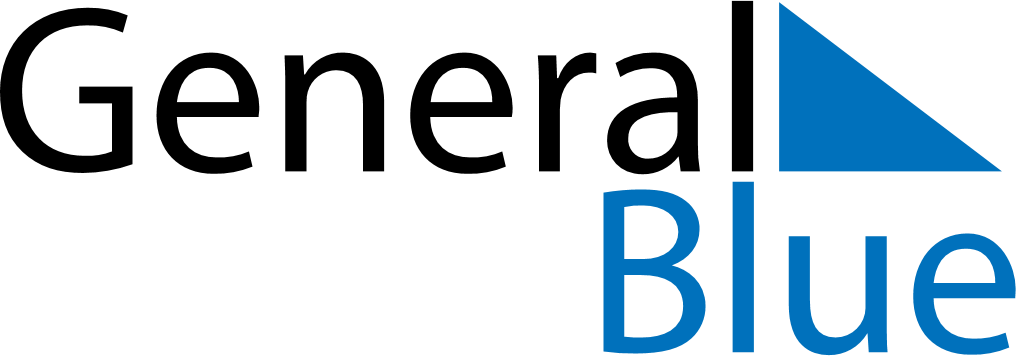 June 2020June 2020June 2020VietnamVietnamMONTUEWEDTHUFRISATSUN1234567International Children’s Day8910111213141516171819202122232425262728Mid-year FestivalVietnamese Family Day2930